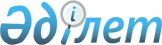 О внесении изменений и дополнений в приказ Министра сельского хозяйства Республики Казахстан от 15 мая 2015 года № 19-1/441 "Об утверждении Правил разработки и утверждения нормативов предельно допустимых вредных воздействий на водные объекты"Приказ Заместителя Премьер-Министра Республики Казахстан - Министра сельского хозяйства Республики Казахстан от 9 апреля 2018 года № 150. Зарегистрирован в Министерстве юстиции Республики Казахстан 4 июня 2018 года № 16983.
      ПРИКАЗЫВАЮ:
      1. Внести в приказ Министра сельского хозяйства Республики Казахстан от 15 мая 2015 года № 19-1/441 "Об утверждении Правил разработки и утверждения нормативов предельно допустимых вредных воздействий на водные объекты" (зарегистрирован в Реестре государственной регистрации нормативных правовых актов № 11811, опубликован 21 августа 2015 года в информационно-правовой системе "Әділет") следующие изменения и дополнения:
      в Правилах разработки и утверждения нормативов предельно  допустимых вредных воздействий на водные объекты, утвержденных указанным приказом:
      заголовок главы 1 изложить в следующей редакции:
      "Глава 1. Общие положения";
      заголовок главы 2 изложить в следующей редакции:
      "Глава 2. Порядок разработки и утверждения нормативов предельно допустимых вредных воздействий";
      дополнить пунктом 4-1 следующего содержания:
      "4-1. С учетом требований пункта 4 настоящих Правил, нормативы ПДВВ на водные объекты при осуществлении хозяйственной деятельности определяются как:
      1) предельно допустимое изъятие водного ресурса – значение выражаемое величиной предельно допустимого объема изъятия стока из водного объекта в единицу времени при антропогенном воздействии без ущерба экосистеме;
      2) предельно допустимое поступление химических веществ в водный объект – значение, выражаемое предельно допустимой массой и концентрацией поступления вредных химических веществ в водный объект в единицу времени.";
      дополнить пунктами 7-1 и 7-2 следующего содержания:
      "7-1. Предельно допустимое изъятие водного ресурса вычисляется по формуле: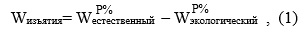 
      где,
      Wизъятия – предельно допустимое изъятие водного ресурса, определяемое как сток, допустимый к изъятию из водного объекта без ущерба для экосистемы (километр кубический/год (далее – км3/год));
      Wестественный – объем годового стока, определенного при естественном гидрологическом режиме в зависимости от обеспеченности стока, (км3/год);
      Wэкологический – расчетные значения объема годового стока, определяемого как минимально необходимая потребность экосистемы в зависимости от обеспеченности стока, (км3/год);
      Р% – обеспеченность стока (для многоводного года – 25%, для среднего по водности года (близкий к норме стока) – 50%, для среднемаловодного года – 75%, для маловодного года – 95%).
      Объем экологического годового стока определяется в ходе проведения научных исследований, изыскательских и проектных работ по конкретному водному объекту.
      Объем годового экологического стока вычисляется по формуле: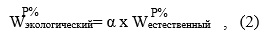 
      где,
      Wэкологический – расчетные значения объема годового стока, определяемого как минимально необходимая потребность экосистемы в зависимости от обеспеченности стока, (км3/год);
      Р% – обеспеченность стока для многоводного года – 25%, для среднего по водности года (близкий к норме стока) – 50%, для среднемаловодного года – 75%, для маловодного года – 95%);
      a – коэффициент перехода от нормы естественного стока к экологическому стоку расчетной обеспеченности;
      Wестественный – объем годового стока, определенного при естественном гидрологическом режиме в зависимости от обеспеченности стока, (км3/год).
      Предельно допустимое изъятие водного ресурса рассчитывается для каждой части водного объекта (далее – водохозяйственный участок), для которой устанавливаются лимиты забора (изъятия) водных ресурсов с учетом обеспеченности стока (водности года).
      Полученные значения нормативов предельно допустимого изъятия водного ресурса в зависимости от обеспеченности стока (водности года) отображаются в таблице 1, согласно приложению 1 к настоящим Правилам.
      7-2. Предельно допустимое поступление химических веществ в водный объект рассчитывается по формуле: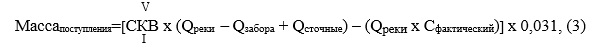 
      где,
      Массапоступления – масса предельно допустимого поступления химических веществ в водный объект или водохозяйственный участок (V) на расчетный период по каждому химическому веществу (I) (тонна/год);
      СКВ – числовые значения стандартов качества воды по каждому химическому веществу (I) (грамм в метре кубических (далее – г/м3)), определяемые на основании приказа Председателя Комитета по водным ресурсам Министерства сельского хозяйства Республики Казахстан от 9 ноября 2016 года № 151 "Единой системы классификации качества воды в водных объектах" (зарегистрирован в Реестре государственной регистрации нормативных правовых актов № 14513);
      Qреки – среднемноголетний годовой естественный сток реки (метр кубический в секунду (далее – м3/с));
      Qзабора – забор воды из реки водопользователями (м3/с);
      Qсточные – суммарный расход сточных вод, поступающих в реку или в расчетный водохозяйственный участок (м3/с);
      Cфактический – фактическая концентрация загрязняющих веществ в расчетном створе водного объекта на момент оценки (г/м3);
      0,031 – переводной коэффициент из грамм/секунд в тонна/год (в случае если Массапоступления необходимо определить из расчета грамм/секунд в тонна/квартал, то значение переводного коэффициента будет составлять 0,0078).
      Для определения значений предельно допустимого поступления химических веществ в водный объект для различной обеспеченности стока результат, полученный по формуле (3) необходимо умножить:
      для многоводного года (25% обеспеченности стока) на 1,25;
      для среднего по водности года (50% обеспеченности стока) на 1,02;
      для среднемаловодного года (75% обеспеченности стока) на 0,88;
      для маловодного года (95% обеспеченности стока) на 0,78.
      Предельно допустимое поступление химических веществ в водный объект рассчитывается для каждого водохозяйственного участка водного объекта.
      Полученные значения нормативов предельно допустимого поступления химических веществ в водный объект отображаются в таблице 2, согласно приложению 2 к настоящим Правилам.";
      пункт 8 изложить в следующей редакции:
      "8. Разработанные нормативы ПДВВ на водные объекты направляются на согласование в уполномоченные органы в области охраны окружающей среды, по изучению и использованию недр, в области санитарно-эпидемиологического благополучия населения и в сфере гражданской защиты.";
      дополнить приложениями 1 и 2, согласно приложениям к настоящему приказу.
      2. Комитету по водным ресурсам Министерства сельского хозяйства Республики Казахстан в установленном законодательством порядке обеспечить:
      1) государственную регистрацию настоящего приказа в Министерстве юстиции Республики Казахстан;
      2) в течение десяти календарных дней со дня государственной регистрации настоящего приказа направление его копии в бумажном и электронном виде на казахском и русском языках в Республиканское государственное предприятие на праве хозяйственного ведения "Республиканский центр правовой информации" для официального опубликования и включения в Эталонный контрольный банк нормативных правовых актов Республики Казахстан;
      3) в течение десяти календарных дней после государственной регистрации настоящего приказа направление его копии на официальное опубликование в периодические печатные издания;
      4) размещение настоящего приказа на интернет-ресурсе Министерства сельского хозяйства Республики Казахстан после его официального опубликования;
      5) в течение десяти рабочих дней после государственной регистрации настоящего приказа представление в Департамент юридической службы Министерства сельского хозяйства Республики Казахстан сведений об исполнении мероприятий, предусмотренных подпунктами 1), 2), 3) и 
      4) настоящего пункта.
      3. Контроль за исполнением настоящего приказа возложить на курирующего вице-министра сельского хозяйства Республики Казахстан.
      4. Настоящий приказ вводится в действие по истечении десяти календарных дней после дня его первого официального опубликования.
      "СОГЛАСОВАН"
Министр здравоохранения
Республики Казахстан
___________ Е. Биртанов
4 мая 2018 года
      "СОГЛАСОВАН"
Министр по инвестициям и развитию
Республики Казахстан
___________ Ж. Қасымбек
16 мая 2018 года
      "СОГЛАСОВАН"
Министр национальной экономики
Республики Казахстан
___________ Т. Сулейменов
02 мая 2018 года
      "СОГЛАСОВАН"
Министр внутренних дел
Республики Казахстан
___________ К. Касымов
18 мая 2018 года
      "СОГЛАСОВАН"
Министр энергетики
Республики Казахстан
___________ К. Бозумбаев
11 мая 2018 года Значения нормативов предельно допустимого изъятия водного ресурса  Значения предельно допустимого поступления химических веществ в водный объект
					© 2012. РГП на ПХВ «Институт законодательства и правовой информации Республики Казахстан» Министерства юстиции Республики Казахстан
				
      Заместитель Премьер-Министра
Республики Казахстан –
Министр сельского хозяйства
Республики Казахстан 

У. Шукеев
Приложение 1
к приказу Заместителя
Премьер-Министра
Республики Казахстан – Министра сельского хозяйства
Республики Казахстан
от 9 апреля 2018 года № 150Приложение 1
к Правилам разработки и утверждения нормативов предельно допустимых вредных воздействий на водные объектыТаблица 1
№
Наименование реки
Наименование створов
Естественный сток, (километр кубический)
Естественный сток, (километр кубический)
Естественный сток, (километр кубический)
Естественный сток, (километр кубический)
Экологический сток, (километр кубический)
Экологический сток, (километр кубический)
Экологический сток, (километр кубический)
Экологический сток, (километр кубический)
Нормативы изъятия стока, (километр кубический/год)
Нормативы изъятия стока, (километр кубический/год)
Нормативы изъятия стока, (километр кубический/год)
Нормативы изъятия стока, (километр кубический/год)
№
Наименование реки
Наименование створов
Обеспеченность (водность года), проценты
Обеспеченность (водность года), проценты
Обеспеченность (водность года), проценты
Обеспеченность (водность года), проценты
Обеспеченность (водность года), проценты
Обеспеченность (водность года), проценты
Обеспеченность (водность года), проценты
Обеспеченность (водность года), проценты
Обеспеченность (водность года), проценты
Обеспеченность (водность года), проценты
Обеспеченность (водность года), проценты
Обеспеченность (водность года), проценты
№
Наименование реки
Наименование створов
25
50
75
95
25
50
75
95
25
50
75
95 1 2 3 4 5 6 7 8 9 10 11 12 13 14 15Приложение 2
к приказу Заместителя
Премьер-Министра
Республики Казахстан –
Министра сельского хозяйства
Республики Казахстан
от 9 апреля 2018 года № 150Приложение 2
к Правилам разработки и
утверждения нормативов
предельно допустимых вредных
воздействий на водные объектыТаблица 2
№
Нормируемые

показатели
Значения предельно допустимого поступления химических веществ в водный объект, (тонна/год (тонна/квартал))
Значения предельно допустимого поступления химических веществ в водный объект, (тонна/год (тонна/квартал))
Значения предельно допустимого поступления химических веществ в водный объект, (тонна/год (тонна/квартал))
Значения предельно допустимого поступления химических веществ в водный объект, (тонна/год (тонна/квартал))
№
Нормируемые

показатели
Обеспеченность (водность года), проценты
Обеспеченность (водность года), проценты
Обеспеченность (водность года), проценты
Обеспеченность (водность года), проценты
№
Нормируемые

показатели
25
50
75
95 1 2 3 4 5 6